8.1	استعراض الأحكام المتعلقة بالمحطات الأرضية المقامة على متن السفن (ESV)، استناداً إلى الدراسات التي أُجريت وفقاً للقرار 909 (WRC12)؛القرار 909 (WRC-12): أحكام متعلقة بالمحطات الأرضية المقامة على متن السفن المشغلة في شبكات الخدمة الثابتة الساتلية في نطاقي الوصلة الصاعدة MHz 6 425–5 925 وGHz 14,5–14 مقدمةتؤيد إدارات الكومنولث الإقليمي في مجال الاتصالات الاستمرار في استعمال معيار مسافة الحماية من أجل كفالة التقاسم بين المحطات الأرضية المقامة على متن السفن ومحطات الخدمات الأخرى في نطاقات التردد المحددة في القرار 902 (WRC-03).ولا تعترض إدارات الكومنولث الإقليمي في مجال الاتصالات على تغيير مسافات الحماية من المحطات الأرضية المقامة على متن السفن إلى الساحل، شريطة توفير الحماية لمحطات الخدمات الأخرى التي لها توزيعات في نطاقي التردد MHz 6 425-5 925 وGHz 14,5-14,0.ويجب تحديد القيم الدقيقة لمسافات الحماية من السفن إلى الساحل لمختلف المحطات الأرضية المقامة على متن السفن في نطاقي التردد MHz 6 425-5 925 وGHz 14,5-14,0، نظراً إلى القيم القصوى للقدرة المشعة المكافئة المتناحية (e.i.r.p.) باتجاه الأفق. ويجب تحديد هذه المسافات باستعمال مستويات الحماية من التداخلات المحددة في القرار 902 (WRC-03).وتؤيد إدارات الكومنولث الإقليمي في مجال الاتصالات أمثلة النصوص التنظيمية الواردة فيما يلي، والتي تستند إلى نصوص الأسلوب D في تقرير الاجتماع التحضيري للمؤتمر.المقترحاتMOD	RCC/8A8/1القـرار 902 (WRC-)أحكام تنطبق على المحطات الأرضية المقامة على متن السفن المشغلة
في شبكات الخدمة الثابتة الساتلية العاملة في نطاقي الوصلات الصاعدة
MHz 6 425-5 925 وGHz 14,5-14,0إن المؤتمر العالمي للاتصالات الراديوية (جنيف، )،إذ يضع في اعتباره أ )	أن هناك طلباً على الخدمات العالمية للاتصالات الساتلية عريضة النطاق على متن السفن؛ب)	أن هناك تكنولوجيا تسمح للمحطات الأرضية المقامة على متن السفن (ESV) أن تستعمل شبكات الخدمة الثابتة الساتلية (FSS) العاملة في نطاقي الوصلات الصاعدة MHz 6 425-5 925 وGHz 14,5-14,0؛ج)	أن المحطات الأرضية المقامة على متن السفن تشغل الآن عن طريق شبكات الخدمة الثابتة الساتلية في النطاقات MHz 4 200-3 700 وMHz 6 425-5 925 وGHz 12,75-10,7 وGHz 14,5-14، بموجب الرقم 4.4؛د )	أن المحطات الأرضية المقامة على متن السفن يمكن أن تسبب تداخلات غير مقبولة لخدمات أخرى في النطاقين MHz 6 425-5 925 وGHz 14,5-14؛ﻫ )	أن التغطية العالمية فيما يتعلق بالنطاقين المذكورين في هذا القرار، لا يمكن تحقيقها إلا في النطاق MHz 6 425-5 925، وأن عدداً محدوداً فقط من الأنظمة الساتلية المستقرة بالنسبة إلى الأرض في الخدمة الثابتة الساتلية، يمكنه تأمين مثل هذه التغطية العالمية؛و )	أن غياب أحكام تنظيمية خاصة قد يجعل المحطات الأرضية المقامة على متن السفن تفرض على بعض الإدارات عبئاً تنسيقياً ثقيلاً، وخاصة في البلدان النامية؛ز )	أن ضمان حماية الخدمات الأخرى ونموها في المستقبل، يقتضي أن تعمل المحطات الأرضية المقامة على متن السفن في إطار قيود تقنية وتشغيلية محددة؛ح)	أنه في إطار دراسات قطاع الاتصالات الراديوية التي أجريت استناداً إلى فرضيات تقنية متفق عليها، أجري حساب المسافات الدنيا عن خط الساحل الذي تعترف به رسمياً الدولة الساحلية، حيث لا يمكن للمحطات الأرضية المقامة على متن السفن أن تسبب فيما بعد هذه المسافات تداخلاً غير مقبول للخدمات الأخرى في النطاقين MHz 6 425-5 925 وGHz 14,5-14؛ط)	أن من الضروري، للحد من التداخل الذي تتعرض له الشبكات الأخرى في الخدمة الثابتة الساتلية، وضع حدود قصوى لكثافة القدرة المشعة المكافئة المتناحية خارج المحور على الإرسالات الصادرة من المحطات الأرضية المقامة على متن السفن؛ي)	أن وضع حد أدنى لقطر الهوائي للمحطات الأرضية المقامة على متن السفن يؤثر على عدد المحطات التي يمكن إقامتها من هذا النوع، مما يؤدي إلى تقليل التداخل الذي تتعرض له الخدمة الثابتة،وإذ يلاحظ أ )	أنه يمكن تخصيص ترددات للمحطات الأرضية المقامة على متن السفن للعمل في شبكات الخدمة الثابتة الساتلية في النطاقات MHz 4 200-3 700 وMHz 6 425-5 925 وGHz 12,75-10,7 وGHz 14,5-14 وفقاً للرقم 4.4، وأن هذه المحطات يجب ألا تطالب بحماية من الخدمات الأخرى التي لها توزيعات في هذه النطاقات، وألا تسبب تداخلات لها؛ب)	أن الإجراءات التنظيمية الواردة في المادة 9 تنطبق على المحطات الأرضية المقامة على متن السفن المشغلة في نقاط ثابتة محددة،يقـررأن تشغَّل المحطات الأرضية المقامة على متن السفن والتي ترسل في النطاقين MHz 6 425-5 925 وGHz 14,5-14 بموجب الأحكام التنظيمية والتشغيلية المحددة في الملحق 1 والحدود التقنية المعرفة في الملحق 2 بهذا القراريشجع الإدارات المعنيةعلى التعاون مع الإدارات التي تمنح رخص استخدام المحطات الأرضية المقامة على متن السفن، والسعي إلى إبرام الاتفاقات بموجب الأحكام المشار إليها أعلاه ومع مراعاة أحكام التوصية 37 (WRC-03)،يكلف الأمين العامأن يحيط الأمين العام للمنظمة البحرية الدولية (IMO) علماً بهذا القرار.الملحـق 1 بالقـرار 902 (WRC-)أحكام تنظيمية وتشغيلية تنطبق على المحطات الأرضية المقامة على متن السفن
التي ترسل في النطاقين MHz 6 425-5 925 وGHz 14,5-141	يجب على الإدارة التي تمنح رخصة استعمال المحطات الأرضية المقامة على متن السفن المشغلة في هذين النطاقين، أن تحرص على تقيد هذه المحطات بأحكام هذا الملحق، بحيث لا يحتمل لها أن تتسبب في تداخلات غير مقبولة لخدمات إدارات أخرى معنية.2	يجب على مزودي خدمات المحطات الأرضية المقامة على متن السفن أن يتقيدوا بالحدود التقنية المحددة في الملحق 2، وأن يتقيدوا كذلك، عند التشغيل داخل المسافات الدنيا المحددة في البند 4 أدناه، بالحدود الإضافية المتفق عليها بين الإدارة التي تمنح الرخص والإدارات الأخرى المعنية.3	وفي النطاقين MHz 4 200-3 700 وGHz 12,75-10,7، يجب على المحطات الأرضية المقامة على متن السفن المتحركة ألا تطالب بحماية من إرسالات خدمات الأرض المشغلة طبقاً للوائح الراديو.4	المسافات الدنيا المحسوبة بدءاً من خط الساحل الذي تعترف به رسمياً الدولة الساحلية، والتي يمكن للمحطات الأرضية المقامة على متن السفن أن تشغل فيما بعد بدون موافقة مسبقة من أي إدارة في MHz 6 425-5 925 و في GHz 14,5-14، مع مراعاة الحدود التقنية المذكورة في الملحق 2. والإرسالات التي تصدرها المحطات الأرضية على السفن داخل المسافات الدنيا، تخضع للموافقة المسبقة من الإدارة (الإدارات) المعنية. 5	الإدارات التي يحتمل أن تكون معنية، والمقصودة في البند 4 السابق، هي الإدارات التي يكون فيها للخدمتين الثابتة أو المتنقلة توزيعات على أساس أولي في جدول توزيعات نطاقات التردد في لوائح الراديو:6	يتضمن نظام المحطات الأرضية المقامة على متن السفن وسائل تعرف الهوية وآليات لقطع الإرسالات فوراً، عندما لا تعمل المحطة طبقاً لأحكام البندين 2 و4 أعلاه.7	يقع تنفيذ قطع الإرسال المذكور في البند 6 أعلاه بحيث لا يمكن تجاوز الآليات المقابلة على متن السفينة، إلا بموجب أحكام الرقم 9.4.8	يجب تزويد المحطات الأرضية المقامة على متن السفن بالتجهيزات اللازمة بحيث:-	تسمح للإدارة التي تمنح الرخص، وفقاً لأحكام المادة 18، أن تتحقق من أداء المحطة الأرضية؛-	تسمح بوقف إرسالات المحطة فوراً بناءً على طلب من الإدارة التي يحتمل أن تتأثر خدماتها.9	يحدد كل حامل للرخصة نقطة اتصال مع الإدارة التي تم التوصل إلى اتفاقات معها من أجل الإبلاغ عن التداخل غير المقبول الذي تسببه المحطات الأرضية المقامة على متن السفن.10	عندما لا تتقيد محطة أرضية مقامة على متن سفينة عاملة خارج المياه الإقليمية ولكن داخل المسافة الدنيا (المقصودة في البند 4 أعلاه) بالشروط التي تحددها الإدارة المعنية، طبقاً للبندين 2 و4، تستطيع الإدارة المذكورة:-	أن تطلب من المحطة الأرضية المقامة على متن سفينة أن تتقيد بهذه الشروط أو أن توقف الإرسال فوراً؛ أو-	أن تطلب من الإدارة التي تمنح الرخص أن تفرض التقيد بالشروط أو قطع الإرسال فوراً.الملحـق 2 بالقـرار 902 (WRC-)الحدود التقنية التي تنطبق على المحطات الأرضية المقامة على متن السفن 
التي ترسل في النطاقين MHz 6 425-5 925 وGHz 14,5-14الحدود خارج المحورفيما يتعلق بالمحطات الأرضية المقامة على متن السفن العاملة في النطاق MHz 6 425-5 925، في أي زاوية  محددة أدناه، بالنسبة إلى المحور الرئيسي لهوائي محطة أرضية، يجب ألا تتجاوز القيمة القصوى للقدرة المشعة المكافئة المتناحية القيم التالية في أي اتجاه ضمن °3 عن مدار السواتل المستقرة بالنسبة إلى الأرض:MHz 6 425-5 925وفيما يتعلق بالمحطات الأرضية المقامة على متن السفن العاملة في النطاق GHz 14,5-14 في أي زاوية  محددة أدناه بالنسبة إلى المحور الرئيسي لهوائي محطة أرضية، يجب ألا تتجاوز القيمة القصوى للقدرة المشعة المكافئة المتناحية القيم التالية في أي اتجاه ضمن 3 عن مدار السواتل المستقرة بالنسبة إلى الأرض:GHz 14,5-14,0الأسباب:	يتضمن القرار 902 (WRC-03) بصيغته المعدلة قيم جديدة للمسافات الدنيا من خط الساحل الذي تعترف به رسمياً الدولة الساحلية، والتي يمكن للمحطات المقامة على متن السفن أن تعمل بعدها بدون موافقة مسبقة من أي إدارة.SUP	RCC/8A8/2القـرار 909 (WRC-12)أحكام متعلقة بالمحطات الأرضية المقامة على متن السفن
المشغلة في شبكات الخدمة الثابتة الساتلية في نطاقي الوصلة الصاعدة
MHz 6 4255 925 وGHz 14,514 الأسباب:	لم يعد هذا القرار ضرورياً.___________المؤتمر العالمي للاتصالات الراديوية (WRC-15)جنيف، 2-27 نوفمبر 2015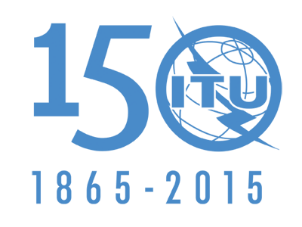 الاتحــــاد الـدولــــي للاتصــــالاتالجلسة العامةالإضافة 8
للوثيقة 8-A5 يونيو 2015الأصل: بالروسيةمقترحات مشتركة مقدمة من الكومنولث الإقليمي في مجال الاتصالاتمقترحات مشتركة مقدمة من الكومنولث الإقليمي في مجال الاتصالاتمقترحات بشأن أعمال المؤتمرمقترحات بشأن أعمال المؤتمرالبنـد 8.1 من جدول الأعمالالبنـد 8.1 من جدول الأعمالنطاقات الترددالإدارات التي يحتمل أن تكون معنيةMHz 6 425-5 925الأقاليم الثلاثةGHz 14,25-14البلدان المذكورة في الرقم 505.5، باستثناء البلدان المذكورة في الرقم 506B.5GHz 14,3-14,25البلدان المذكورة في 505.5 508.5، باستثناء البلدان المذكورة في الرقم 506B.5GHz 14,4-14,3الإقليمان 1 و3، باستثناء البلدان المذكورة في الرقم 506B.5GHz 14,5-14,4الأقاليم الثلاثة، باستثناء البلدان المذكورة في الرقم 506B.5MHz 6 425-5 925GHz 14,5-14القطر الأدنى لهوائي المحطة الأرضية المقامة على متن سفينةm دقة تسديد هوائي المحطة الأرضية المقامة على متن سفينة0,2 (الذروة)0,2 (الذروة)القيمة القصوى للكثافة الطيفية للقدرة المشعة المكافئة المتناحية التي تنتجها المحطة الأرضية المقامة على متن سفينة في اتجاه الأفقdB(W/MHz) 17dB(W/MHz) 12,5القيمة القصوى للقدرة المشعة المكافئة المتناحية التي تنتجها المحطة الأرضية المقامة على متن سفينة في اتجاه الأفقdBW 20,8dBW 16,3القيمة القصوى لكثافة القدرة المشعة المكافئة المتناحية خارج المحورانظر أدناهانظر أدناه	مهما كان الأمر، فإن حدود القدرة المشعة المكافئة المتناحية خارج المحور يجب أن تتقيد باتفاقات التنسيق بين أنظمة الخدمة الثابتة الساتلية، التي قد تنص على سويات أكثر صرامة للقدرة المشعة المكافئة المتناحية خارج المحور.	مهما كان الأمر، فإن حدود القدرة المشعة المكافئة المتناحية خارج المحور يجب أن تتقيد باتفاقات التنسيق بين أنظمة الخدمة الثابتة الساتلية، التي قد تنص على سويات أكثر صرامة للقدرة المشعة المكافئة المتناحية خارج المحور.	مهما كان الأمر، فإن حدود القدرة المشعة المكافئة المتناحية خارج المحور يجب أن تتقيد باتفاقات التنسيق بين أنظمة الخدمة الثابتة الساتلية، التي قد تنص على سويات أكثر صرامة للقدرة المشعة المكافئة المتناحية خارج المحور.الزاوية خارج المحورالزاوية خارج المحورالزاوية خارج المحورالزاوية خارج المحورالزاوية خارج المحورالقيمة القصوى للقدرة المشعة المكافئة المتناحية
في أي نطاق يبلغ kHz 42,5°≤φ≤7°(32 − 25 log φ)   dB(W/4 kHz)7°<φ≤9,2°11   dB(W/4 kHz)9,2°<φ≤48°(35 − 25 log φ)   dB(W/4 kHz)48°<φ≤180°−7    dB(W/4 kHz)الزاوية خارج المحورالزاوية خارج المحورالزاوية خارج المحورالزاوية خارج المحورالزاوية خارج المحورالقيمة القصوى للقدرة المشعة المكافئة
المتناحية في أي نطاق يبلغ kHz 402°≤≤7°(33 − 25 log  φ)    dB(W/40 kHz)7°<≤9,2°12    dB(W/40 kHz)9,2°<≤48°(36 − 25 log φ)    dB(W/40 kHz)48°<≤180°−6     dB(W/40 kHz)